Beschrijving fasttrack release 
‘Skopje’Xpert Suite inhoudsopgave1	Algemeen	32	Modules	32.1	Agenda	32.1.1	Oproeplocatiebheer autorisatie aanpassing	32.1.2	Vooraankondiging: mogelijkheid Automatische kilometervergoeding	3AlgemeenWoensdag 5 oktober nemen we weer een release van de Xpert Suite in productie met een aantal bugfixes en functionele wijzigingen. Mocht je nog vragen hebben na het lezen van deze release note, neem dan contact op met de Xpert Desk. Veel leesplezier!Volgende geplande release: woensdag 19 oktober (deze planning is onder voorbehoud).Modules AgendaOproeplocatiebheer autorisatie aanpassingWaarom deze wijziging?Het beheer van oproeplocaties in de applicatie zat achter een link die altijd zichtbaar was, ook als je geen autorisatie had voor het opvoeren of bewerken van oproeplocaties. Om het beheer te verduidelijken, kun je de link nu alleen zien als je rechten hebt voor het bewerken van de oproeplocaties. Wat is er gewijzigd?Wanneer je de autorisatie niet hebt voor oproeplocaties bewerken dan zie je de link voor het oproeplocatiebeheer niet meer. Vooraankondiging: mogelijkheid Automatische kilometervergoedingWaarom deze wijziging?Binnen de agendamodule worden er dagelijks meerdere spreekuren ingepland en uitgevoerd. De locaties waar deze spreekuren uitgevoerd worden kunnen breed variëren, van een huisbezoek tot bij de praktijk van de specialist. Voor de meeste van deze specialisten wordt er voor de afgelegde kilometers een kilometervergoeding uitgekeerd. Om te voorkomen dat er handmatig in XS een verrichting geschreven wordt voor de afgelegde kilometers, wordt er op dit moment gewerkt om automatische kilometervergoeding te verschaffen. Vanaf deze release is het al mogelijk om hiervoor de inrichting te doen binnen het beheer van spreekuursoorten en contractmodellen, waar in een latere release de verrichtingen hiervoor automatisch geschreven worden. De werkwijze hierin zal als volgt zijn: Binnen opdrachtsoortenbeheer kan er een opdrachtsoort ingesteld worden die als kilometervergoeding fungeert. (deze functionaliteit is al reeds mogelijk)De opdrachtsoort kan vervolgens gekoppeld worden aan een prijscategorie van een contractmodelversie. Dit is in te stellen in het CMM-beheer (deze functionaliteit is al reeds mogelijk).Binnen het spreekuursoorten beheer kan er per spreekuursoort ingesteld worden of hier kilometervergoeding voor moet gelden. Hier kan de opdrachtsoort voor kilometervergoeding gekoppeld worden die hiervoor moet gelden (deze functionaliteit is vanaf deze release beschikbaar en in te richten).Bij het afronden van een spreekuur wordt er een controle gedaan of de uitvoerder een vergoedingscontract heeft met desbetreffende opdrachtsoort. Als deze er is zal er automatisch een verrichting geschreven worden (dit zal in een latere release beschikbaar gemaakt worden).Privacy & SecurityOm gebruik te maken van automatische kilometervergoeding moet er in de database gebruik gemaakt worden van de CMM-module. Tevens moet de gebruiker rechten hebben om het spreekuursoortenbeheer in te zien en te bewerken om kilometervergoeding in te stellen per spreekuursoort.Wat is er gewijzigd?Binnen het spreekuursoortenbeheer is er per spreekuursoort mogelijk om kilometervergoeding in te stellen, deze optie is te vinden onder toeslagen. Om deze optie te zien moet de spreekuursoort een verrichting zijn (in te stellen via het vinkje ‘verrichting’) en moet er een dienstverlening geselecteerd zijn. Wanneer kilometervergoeding aangevinkt is kunnen er een aantal dingen ingericht worden. Ten eerste de bepaling van de afstand. Deze is relevant als er per kilometer vergoed wordt. Wanneer snelste geselecteerd is, zal er van de kortste route die met de auto afgelegd kan worden uitgegaan worden. Wanneer hemelsbreed geselecteerd wordt, zal er van punt A naar punt B een rechte lijn getrokken worden en deze afstand gebruikt worden. Naast afstand kan er ook bepaald worden of er per bezoek of per gemaakte kilometer een vergoeding gedaan wordt. Als laatste kan de toeslag en de opdrachtsoort voor de kilometervergoeding geselecteerd worden. 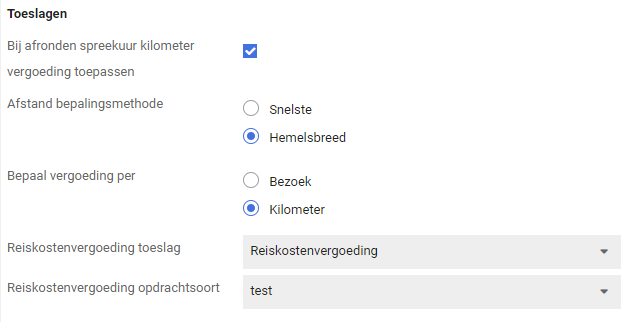 Datum5 oktober 2022Classificatie